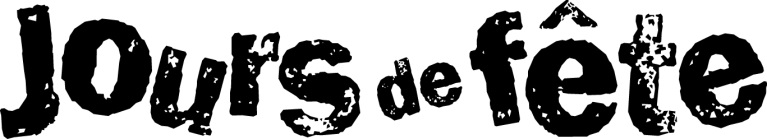 BULLETIN D’INSCRIPTIONASSOCIATIONSDimanche 22  Septembre 2019
A retourner complété par courriel (contact@cie-caribou.org) avant le 15 Septembre 2018 
ou à remettre le dimanche 22 septembre 2019 auprès de la Cie CaribouAssociation:………………………………………………………………...………………………………………………………………………..…Nom et Prénom du contact : .........................................................................................................................Adresse :……………………………………………………………………...........................................................................................................................................................................................................................................................Téléphone : ………………………………….  / E-mail : …………………………………………………………………………………………N° de SIRET : ……………………………………….…………….............……………En qualité d’exposant lors de la brocante du dimanche 22 septembre 2019 organisée par la MJC de Feigneux, je sollicite l’autorisation de Madame le Maire de Feigneux d’utiliser le domaine public délimité pour cette manifestation. Sauf échange préalable, un emplacement de 3 mètres environ vous sera réservé :Association sans vente : emplacement gratuitAssociation avec vente : emplacement 4€, valant comme adhésion à la MJC de Feigneux en soutien aux actions menées par le Collectif d’organisation de « Jours de Fête »Association avec vente de nourriture : pour harmoniser l’engagement éco-citoyen et la gestion des déchets de la fête, la MJC peut mettre à votre disposition de la vaisselle compostable (assiette et verre). Possibilité également d’accès à un point d’eau courante pour les associations utilisant de la vaisselle traditionnelle.L’association s’engage à ne pas laisser d’invendus ou de poubelles sur l’emplacement à la fin de la brocante et à respecter les consignes de sécurité pour la circulation des véhicules.Fait à ………………………………, le ……………………………SIGNATURE : 
Contact : Martha Monroy (Cie Caribou) pour le collectif d’organisation de Jours de Fêtecontact@cie-caribou.org , tél. : 06 54 10 40 19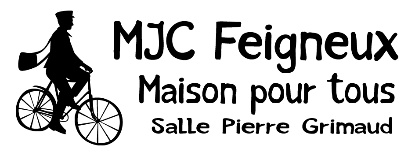 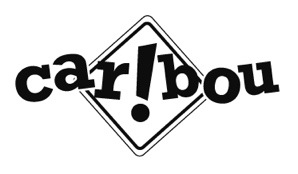 